Publicado en Madrid el 22/09/2020 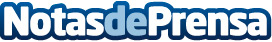 Mercedes-Benz es el colaborador automotriz exclusivo de los eventos mundiales de LOL EsportsLa marca de lujo será el colaborador que presente la ceremonia de entrega de trofeos y participará en una gran variedad de actividades relacionadas con los eventos mundiales de los esports de League of LegendsDatos de contacto:Francisco Diaz637730114Nota de prensa publicada en: https://www.notasdeprensa.es/mercedes-benz-es-el-colaborador-automotriz Categorias: Marketing Juegos Otros deportes Gaming http://www.notasdeprensa.es